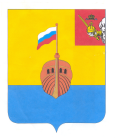 РЕВИЗИОННАЯ КОМИССИЯ ВЫТЕГОРСКОГО МУНИЦИПАЛЬНОГО РАЙОНА162900, Вологодская область, г. Вытегра, пр. Ленина, д.68тел. (81746)  2-22-03,  факс (81746) ______,       e-mail: revkom@vytegra-adm.ruЗАКЛЮЧЕНИЕна отчет об исполнении бюджета сельского поселения Оштинское за 1 квартал 2023 года    06.06.2023 г.                                                                                      г. ВытеграЗаключение Ревизионной комиссии Вытегорского муниципального района к отчету об исполнении бюджета сельского поселения Оштинское (далее – бюджет поселения) за 1 квартал 2023 года подготовлено в соответствии с требованиями Бюджетного кодекса Российской Федерации, Положения о Ревизионной комиссии Вытегорского муниципального района.Анализ поступлений и фактического расходования бюджетных средств, произведён по данным отчёта об исполнении бюджета поселения за 1 квартал 2023 года, утвержденного постановлением Администрации сельского поселения Оштинское от 28.04.2023 г № 11. Бюджет поселения на 2023 год утверждён решением Совета сельского поселения Оштинское от 16.12.2022 года № 10 «О бюджете сельского поселения Оштинское на 2023 год и плановый период 2024 и 2025 годов» (далее – решение о бюджете) по доходам в сумме 16419,4 тыс. рублей, по расходам в сумме 16419,4 тыс. рублей. Бюджет принят без дефицита.Исполнение основных характеристикЗа 1 квартал 2023 года в решение о бюджете изменения вносились 1 раз. В результате внесенных изменений плановые показатели бюджета поселения по доходам не изменились, по расходам составили 16737,0 тыс. рублей (+317,6 тыс. рублей, или 1,9 %). Дефицит бюджета утвержден в сумме 317,6 тыс. рублей.   За отчетный период 2023 года в доход бюджета поселения поступило 3556,8 тыс. рублей, что составило 21,7 % от годового прогнозного плана. Расходы исполнены в сумме 3461,2 тыс. рублей, или на 20,7 % от годовых значений.По итогам 1 квартала 2023 года сформировался профицит бюджета поселения в сумме 95,6 тыс. рублей. Доходы бюджета поселенияАнализ исполнения доходной части бюджета поселения по состоянию на 1 апреля 2023 года представлен в таблице:	              (тыс. рублей)За 1 квартал 2023 года в бюджет поселения поступило налоговых и неналоговых доходов в сумме 201,9 тыс. рублей, что составило 15,4 % от плана на год. Налоговые доходы поступили в сумме 167,7 тыс. рублей, или на 13,6 % от годового уточнённого плана. Налоговые доходы составили:- земельный налог в сумме 142,1 тыс. рублей, или 20,5 % от плана на 2023 год, в том числе: земельный налог с организаций – 125,8 тыс. рублей, или 83,9 % от годового плана, земельный налог с физических лиц – 16,3 тыс. рублей, или 3,0 % от годового плана. По сравнению с аналогичным периодом 2022 года земельного налога поступило меньше на 87,1 тыс. рублей, или на 38,0 %. - налог на имущество физических лиц исполнен с отрицательным значением (- 7,3) тыс. рублей что обусловлено возвратами данного налога заявителям по причине изменения кадастровой стоимости имущества, за которые начисляется налог; - налог на доходы физических лиц в сумме 31,2 тыс. рублей (13,2 % от плана на 2023 год), что меньше на 10,3 тыс. рублей, или на 24,8 %, чем за 1 квартал 2022 года; - доходы от поступления государственной пошлины поступили в сумме 1,7 тыс. рублей (21,3 % от плана на 2023 год);- единый сельскохозяйственный налог поступил в сумме 0,02 тыс. рублей (плановый показатель 2,0 тыс. рублей).В структуре налоговых доходов в отчетном периоде основной доходный источник - земельный налог (84,7 % от общего объема поступивших налоговых доходов). По сравнению с аналогичным периодом 2022 года налоговых доходов поступило на 165,4 тыс. рублей, или на 49,6 % меньше что обусловлено снижением поступлений по всем видам налогов, поступающих в бюджет поселения.Неналоговые доходы поступили в сумме 34,2 тыс. рублей (43,8 % от плана на год), что на 4,8 тыс. рублей, или на 16,3 % больше, чем за аналогичный период 2022 года. Неналоговые доходы представлены следующими доходами:- от использования муниципального имущества (сдача имущества в аренду) в сумме 9,2 тыс. рублей, или 40,0 % от плана и 63,9 % к показателю 2022 года (- 5,2 тыс. рублей);- от оказания платных услуг (доходы казенного учреждения культуры) в сумме 25,0 тыс. рубле, или 45,5 % от плана и 166,7 % к показателю 2022 года (+10,0 тыс. рублей).  По сравнению с 1 кварталом 2022 года налоговых и неналоговых доходов поступило меньше на 160,6 тыс. рублей, или на 44,3 % (за счет снижения поступления налоговых доходов).         Доля налоговых и неналоговых доходов в общем объёме поступлений составила 5,7 % (в 2022 году 10,6 %).          Безвозмездные поступления составили 3354,9 тыс. рублей, или 22,2 % от годовых плановых назначений, из них:        - дотации 2660,4 тыс. рублей (25,0 % от плана), в том числе:            дотации на поддержку мер по обеспечению сбалансированности бюджетов 740,2 тыс. рублей (25,0 % от плана),                дотации на выравнивание бюджетной обеспеченности 1920,2 тыс. рублей (25,0 % от планового показателя);        - субсидии при годовом плановом показателе 334,5 тыс. рублей в 1 квартале не поступали;         - субвенции 58,5 тыс. рублей (17,5 % от годового плана), в том числе:                на осуществление первичного воинского учета 58,5 тыс. рублей (17,6 % от плана год);         - иные межбюджетные трансферты 636,0 тыс. рублей (25,0 % от плана), в том числе:               на исполнение полномочий в сфере библиотечного обслуживания населения 636,0 тыс. рублей (освоены на 61,4 %).             По сравнению с аналогичным периодом 2022 года безвозмездных поступлений поступило больше на 306,6 тыс. рублей, или на 10,1 %.        Доля безвозмездных поступлений в общем объеме доходов поселения составила 94,3 % (в 2022 году 89,4 %).       Общий размер поступлений за 1 квартал текущего года увеличился по сравнению с аналогичным периодом прошлого года на 146,0 тыс. рублей, или на 4,3 % за счет увеличения безвозмездных поступлений. Анализ исполнения доходов бюджета сельского поселения Оштинское по видам доходов за 1 квартал 2023 года представлен в приложении 1 к Заключению.  3.  Расходы бюджета поселенияРасходы бюджета за 1 квартал 2023 года составили 3461,2 тыс. рублей, или 20,7 % к годовым плановым назначениям. Анализ исполнения расходной части бюджета поселения за 1 квартал 2023 года представлен в таблице: (тыс. рублей)        По разделу 01 «Общегосударственные вопросы» расходы исполнены в сумме 1366,4 тыс. рублей, или 24,4 % к уточненным бюджетным назначениям. В рамках муниципальной программы «Муниципальное управление сельского поселения Оштинское Вытегорского муниципального района Вологодской области на 2021-2025 годы» исполнено расходов на сумму 1048,9 тыс. рублей (76,8 % от общего объема расходов раздела). По сравнению с аналогичным периодом 2022 года объем расходов по разделу увеличился на 215,9 тыс. рублей, или на 18,8 %. Доля расходов раздела в общем объеме расходов поселения – 39,5 %.         По подразделу 0102 «Функционирование высшего должностного лица субъекта Российской Федерации и муниципального образования» расходы составили 147,9 тыс. рублей, или 20,4 % от годовых бюджетных назначений и 129,4 % к показателю за 1 квартал 2022 года (+33,6 тыс. рублей). Расходы направлены на содержание главы муниципального образования (выплаты заработной платы, включая уплату налогов и взносы в фонды).          По подразделу 0104 «Функционирование Правительства Российской Федерации, высших исполнительных органов государственной власти субъектов Российской Федерации, местных администраций» расходы исполнены в сумме 795,9 тыс. рублей, или на 19,2 % от плана. Расходы по данному подразделу составили:         - расходы на обеспечение органов местного самоуправления – 667,1 тыс. рублей (19,4 % от плана на год), в том числе: расходы на выплаты персоналу составили 392,8 тыс. рублей, на закупку товаров, работ, услуг – 274,3 тыс. рублей;         - расходы на содержание работников органов местного самоуправления, не являющихся муниципальными служащими – 125,8 тыс. рублей (18,0 % от плана на год).         - межбюджетные трансферты, перечисляемые в бюджет района на осуществление отдельных полномочий администрацией района в соответствии с заключенными соглашениями – 3,0 тыс. рублей;          Бюджетные назначения по подразделу 0106 «Обеспечение деятельности финансовых, налоговых и таможенных органов и органов финансового (финансово-бюджетного) надзора» исполнены в сумме 99,0 тыс. рублей, или на 25,0 %. Расходы по данному подразделу были направлены на обеспечение отдельных полномочий за счет средств поселения в соответствии с заключенными соглашениями, в том числе: на обеспечение деятельности финансовых органов – 69,0 тыс. рублей, на обеспечение полномочий по внешнему контролю – 30,0 тыс. рублей.                                Расходы по подразделу 0113 «Другие общегосударственные вопросы» составили 323,6 тыс. рублей, или 100,0 % от плана. Средства были направлены:       - на уплату взносов в Ассоциацию «Совет муниципальных образований Вологодской области» в сумме 6,1 тыс. рублей. Исполнены в рамках муниципальной программы «Муниципальное управление сельского поселения Оштинское Вытегорского муниципального района Вологодской области на 2021-2025 годы».        - на возмещение расходов по исполнению судебных актов и мировых соглашений в сумме 317,5 тыс. рублей (непрограммные расходы).         В 1 квартале 2023 года финансирование расходов из Резервного фонда администрации поселения не производилось.  По разделу 02 «Национальная оборона» исполнение годового планового показателя составило 58,5 тыс. рублей, или 17,6 %. К аналогичному периоду прошлого года исполнение составило 140,6 % (+ 16,9 тыс. рублей).        Расходы произведены по подразделу 0203 «Мобилизационная и вневойсковая подготовка» за счет субвенции из федерального бюджета на осуществление первичного воинского учета. Исполнены в рамках муниципальной программы «Муниципальное управление сельского поселения Оштинское Вытегорского муниципального района Вологодской области на 2021 - 2025 годы». Средства направлены на выплаты персоналу.         Бюджетные назначения по разделу 03 «Национальная безопасность и правоохранительная деятельность» исполнены в сумме 68,2 тыс. рублей, или на 45,5 % от плана на год. Расходы по данному разделу осуществлялись по подразделу 0310 «Защита населения и территории от чрезвычайных ситуаций природного и техногенного характера, пожарная безопасность» (непрограммные расходы). Средства направлены на мероприятия по обеспечению пожарной безопасности на территории поселения.         По разделу 04 «Национальная экономика» расходы в отчетном периоде при годовом плановом показателе 626,7 тыс. рублей не исполнялись.         Бюджетные назначения по разделу 05 «Жилищно-коммунальное хозяйство» исполнены в сумме 324,1 тыс. рублей, или на 16,3 % от плана. По сравнению с аналогичным периодом 2022 года объем расходов уменьшился на 213,5 тыс. рублей, или на 39,7 %.  Доля расходов в общем объеме расходов бюджета поселения составила 9,4 %. Расходы исполнены в рамках муниципальной программы «Благоустройство территории сельского поселения Оштинское на 2021 - 2025 годы».          По подразделу 0502 «Коммунальное хозяйство» расходы при плановом показателе на год 2,0 тыс. рублей в 1 квартале 2023 года не исполнялись.          По подразделу 0503 «Благоустройство» расходы исполнены в объеме 324,1 тыс. рублей, или на 16,4 % от плана. Средства были направлены:          - на организацию уличного освещения в населенных пунктах поселения в сумме 315,0 тыс. рублей (89,6 % от плана на год), из них закупка энергетических ресурсов 286,7 тыс. рублей Расходы исполнены в рамках Основного мероприятия «Содержание светильников уличного освещения» подпрограммы 1 «Организация уличного освещения».       - прочие мероприятия по благоустройству в сумме 9,1 тыс. рублей (1,7 % от годового плана). Расходы исполнены рамках Основного мероприятия «Мероприятия по возведению и содержанию объектов благоустройства и общественных территорий» подпрограммы 2 «Мероприятия по благоустройству».              По разделу 07 «Образование» расходы при годовом плане 15,0 тыс. рублей в 1 квартале 2023 года не исполнены. По разделу 08 «Культура, кинематография» исполнение расходов за 1 квартал 2023 года составило 21,2 %, или 1563,1 тыс. рублей. К аналогичному периоду прошлого года исполнение составило 106,7 % (+ 98,6 тыс. рублей). Доля расходов раздела в общих расходах бюджета составляет – 45,2 %. Исполнены расходы по подразделу 0801 «Культура» в рамках муниципальной программы «Совершенствование социальной политики на территории сельского поселения Оштинское Вытегорского муниципального района Вологодской области на 2021 - 2025 годы».   Средства направлены:  - на обеспечение деятельности казенного учреждения культуры – 823,6 тыс. рублей (24,4 % от годового плана), в том числе: на выплаты персоналу – 208,9 тыс. рублей, на закупки товаров и услуг – 614,7 тыс. рублей. Расходы исполнены в рамках Основного мероприятия «Обеспечение сохранности, развитие и популяризация лучших образцов традиционной народной культуры и народного творчества».- на осуществление части полномочий в сфере библиотечного дела – 390,4 тыс. рублей (15,3 % от годового плана), в том числе: на выплаты персоналу – 320,0 тыс. рублей, на закупки товаров и услуг – 70,3 тыс. рублей. Расходы исполнены в рамках Основного мероприятия «Организация библиотечно-информационного обслуживания населения».          - обеспечение реализации расходных обязательств в части обеспечения выплаты заработной платы работникам муниципальных учреждений в сумме 349,1 тыс. рублей (23,7 % от годового плана). Расходы исполнены в рамках Основного мероприятия «Обеспечение сохранности, развитие и популяризация лучших образцов традиционной народной культуры и народного творчества».По разделу 10 «Социальная политика» расходы в 1 квартале исполнены на уровне 2022 года в сумме 80,9 тыс. рублей, или на 16,7 % от годового плана. Расходы исполнены по подразделу 1001 «Пенсионное обеспечение» в рамках муниципальной программы «Совершенствование социальной политики на территории сельского поселения Оштинское Вытегорского муниципального района Вологодской области на 2021 - 2025 годы». Денежные средства направлены на доплаты к пенсии бывшим главам поселения.По разделу 11 «Физическая культура и спорт» расходы при годовом плане 150,0 тыс. рублей в 1 квартале 2023 года не исполнены. Расходы на социальную сферу составили 1644,0 тыс. рублей, или 47,5 % от общего объема расходов.          По сравнению с аналогичным периодом 2022 года объем расходов бюджета поселения увеличился на 98,4 тыс. рублей, или на 2,9 %.        Анализ исполнения расходов бюджета сельского поселения Оштинское по разделам, подразделам за 1 квартал 2023 года представлен в приложении 2 к Заключению.                        4. Реализация целевых программ.В 2023 году бюджет поселения исполняется в рамках 3 муниципальных программ. Решением о бюджете (от 16.12.2022 № 10) на реализацию программной части бюджета предусмотрены бюджетные ассигнования в размере 16082,2 тыс. рублей, или 97,9 % от общего утвержденного объема расходов поселения. В отчетном периоде объем финансирования на реализацию мероприятий муниципальной программы увеличен на 63,9 тыс. рублей, или на 0,4 % и составил 16146,1 тыс. рублей, или 96,5 % от общего утвержденного объема расходов поселения. Исполнение расходов бюджета сельского поселения Оштинское по муниципальным программам в 1 квартале 2023 года отражено в таблице. (тыс. рублей)За 1 квартал 2023 года исполнение бюджета по муниципальным программам составляет 3017,0 тыс. рублей, или 18,7 % от уточненного плана на год. Доля программного финансирования в общих расходах поселения в 1 квартале составила 87,2 %.  Наибольший объем программных расходов приходится на муниципальную программу «Совершенствование социальной политики на территории сельского поселения Оштинское Вытегорского муниципального района Вологодской области на 2021 - 2025 годы». Реализация муниципальных программ в 1 квартале осуществлялась по 4 разделам из 9 составляющих структуру расходов бюджета поселения. Наибольший объем программных расходов приходится на разделы: «Культура, кинематография» - 1563,1 тыс. рублей, или 51,8 % от общего объема программных расходов и «Общегосударственные вопросы» - 1048,9 тыс. рублей, или 34,8 % от общего объема программных расходов.                                       5.  Дефицит бюджета поселения.         Решением Совета сельского поселения Оштинское от 16.12.2022 г. № 10 «О бюджете сельского поселения Оштинское на 2023 год и плановый период 2024 и 2025 годов» бюджет на 2023 год утвержден бездефицитный. В результате внесенных изменений в плановые показатели по расходам дефицит бюджета утвержден в сумме 317,6 тыс. рублей.  Утвержденный объем дефицита соответствует нормам статьи 92.1 Бюджетного кодекса Российской Федерации. Источниками финансирования дефицита бюджета являются изменение средств на счетах бюджета по состоянию на 01 01.2023 года.        По итогам 1 квартала 2023 года сложился профицит бюджета в объёме 95,6 тыс. рублей.            Выводы и предложения.        Отчет об исполнении бюджета сельского поселения Оштинское представлен в Совет сельского поселения Оштинское в соответствии с Положением «О бюджетном процессе в сельском поселении Оштинское», утвержденным решением Совета сельского поселения Оштинское от 14.11.2017 г.  № 47 (с изменениями). Данные отчета достоверно и полно отражают исполнение основных характеристик бюджета поселения за 1 квартал 2023 года.        Бюджет за 1 квартал 2023 года выполнен по доходам на сумму 3556,8 тыс. рублей, или на 21,7 % от годового плана, расходы исполнены на сумму 3461,2 тыс. рублей, или на 20,7 % от плана, установленного на текущий год.        Бюджет поселения за 1 квартал 2023 года исполнен с профицитом в сумме 95,6 тыс. рублей.                 По сравнению с аналогичным периодом прошлого года общий размер поступлений за 1 квартал текущего года увеличился по сравнению с аналогичным периодом прошлого года на 146,0 тыс. рублей, или на 4,3 % за счет увеличения безвозмездных поступлений. Объем расходов бюджета поселения увеличился на 98,4 тыс. рублей, или на 2,9 %.       Расходы за 1 квартал 2023 года исполнены на 87,2 % в рамках муниципальных программ.          Ревизионная комиссия Вытегорского муниципального района предлагает представленный отчет об исполнении бюджета сельского поселения Оштинское за 1 квартал 2023 года к рассмотрению с учетом подготовленного анализа. Аудитор Ревизионной комиссии                                                   О.Е. НестероваНаименование показателяИсполнено на01.04.20222023 год2023 год2023 годНаименование показателяИсполнено на01.04.2022Уточненныйгодовой планИсполнено на     01.04.2023% исполнения к годовому плануДоходы бюджета - итого3410,816419,43556,821,7Налоговые доходы333,11234,0167,713,6Неналоговые доходы29,478,034,243,8Налоговые и неналоговые доходы362,51312,0201,915,4Безвозмездные поступления, в т. ч.3048,315107,43354,922,2Дотации 2341,610641,42660,425,0Субсидии 212,61585,50,00,0Субвенции 41,6334,558,517,5Иные межбюджетные трансферты452,52546,0636,025,0Прочие безвозмездные поступления0,00,00,00,0НаименованиеИсполнено за 1 квартал 2022 года2023 год2023 год2023 год2023 годНаименованиеИсполнено за 1 квартал 2022 годаУточненный годовой планИсполнено% исполнения к уточненному бюджету% исполнения к уровню 2022 года123456Общегосударственные вопросы1150,55603,01366,424,4%118,8%Национальная оборона41,6332,558,517,6%140,6%Национальная безопасность и правоохранительная деятельность55,6150,068,245,5%122,7%Национальная экономика0,0626,70,00,0%#ДЕЛ/0!Жилищно-коммунальное хозяйство537,61983,8324,116,3%60,3%Образование 0,015,00,00,0%#ДЕЛ/0-!Культура, кинематография1464,57390,51563,121,2%106,7%Социальная политика80,9485,580,916,7%100,0%Физическая культура и спорт32,1150,00,00,0%0,0%Итого3362,816737,03461,220,7%102,9%№ п/пНазвание муниципальной программыУтверждено на 2023 год Исполнено в 1 квартале 2023 года % исполнения МП Удельный вес в программных расходахУдельный вес в общем объеме расходов поселения1Муниципальное управление сельского поселения Оштинское Вытегорского муниципального района Вологодской области на 2021 - 2025 годы 5617,91048,918,7%34,8%30,3%2Благоустройство территории сельского поселения Оштинское на 2021 - 2025 годы2487,2324,113,0%10,7%9,4%3Совершенствование социальной политики на территории сельского поселения Оштинское Вытегорского муниципального района Вологодской области на 2021 - 2025 годы 8041,01644,020,4%54,5%47,5%Итого 16146,13017,018,7%100,0%87,2%